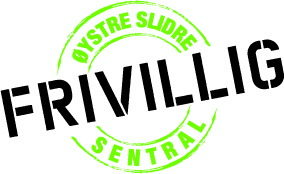 Årsrapport for Øystre Slidre Frivilligsentral 2015MålsettingØystre Slidre Frivilligsentral skal vera ein lokalt forankra møteplass, ope for alle som har lyst og høve til deltaking i frivillig verksemd. Målsettinga er å:Mobilisere til auka frivillig innsatsVera eit kraftsenter for folkehelsearbeid og frivillig verksemd i kommunenSetja i gang aktivitetar som kan styrke nærmiljøet i kommunenFormidle tenester mellom innbyggarane på frivillig grunnlagEtablere kontakt på tvers av generasjonar og kulturarArbeide etter visjonen ”Aktiv for trivsel”.Frivilligsentralen skal vera eit supplement til det eksisterande frivillige organiserte arbeidet i kommunen og skal drive i samsvar med dei retningslinjer som staten har gjeve for drift av frivilligsentralar, og overordna mål frå eigar, Øystre Slidre kommune.DriftI 2015 har Frivilligsentralen hatt 75 enkeltfrivillige knytta til aktivitetar og hjelpeoppdrag på sentralen.  Dagleg leiar koordinerar mange personar og aktivitetar, og er ein del av eit stort nettverk både lokalt og regionalt. Øystre Slidre Frivilligsentral har i 2015 hatt 13 faste aktivitetar og fleire enkeltarrangement. Frivilligsentralen har to tilsette og ein stillingsressurs på 100%.Faste aktivitetar i 2015:Ulike trimgrupper (Helsetrimmen, «Sprek & Glad», «Sterk & God»)Babytreff i samarbeid med helsepersonell i kommunenHåndarbeidstreffet  «Bøndingen»Lesestund på sjukeheimen og omsorgsboliganeDansekveldar i samarbeid med gamaldansgruppa Skarvemellin Sittedans i samarbeid med SeniordansenMusikktreffet «Lirekassen»Fredagskafé  Samlingstund for unge vaksneTrilleturar på sjukeheimenHjelpeoppdrag og utkjøring av oppfyringsved  (ca. 200 oppdrag utført i 2015)Totalt ca. 2800 timar frivillig arbeid utført i 2015Kartlegging av aktivitetar i kommunen og marknadsføring av tilboda gjennom       brosjyrer, plakater, omtale i lokalavisa, kommuna si heimeside og eige facebooksideUtleige av lokaler på MoatunetAv enkelttiltak kan nevnast: Guida fjellturar og trugeturar,  Stølsveko, møter med frivillige lag og trivselssamlingar for frivillige.Og fleire samarbeidstiltak med andre aktørar om flytningtilbod, kulturkveld, påskefest, kultur- og familiedag.Frivilligsentralen har også samarbeid med Småjobbsentralen (SJS) i kommunen om fordeling av hjelpeoppdrag for eldre og uføre.Det er stor aktivitet innan frivillig sektor i kommunen og saman med tiltaka i frivillig-sentralen, utgjer dette eit allsidig tilbod for innbyggjarane i Øystre Slidre. Frivilligsentralen ser det som ei viktig oppgåve å vere katalysator for frivillig aktivitet både for frivillige lag og enkeltfrivillige. UtfordringarDagleg leiar har mange og varierte arbeidsoppgåver:  I tillegg til å administrere faste aktivitetar og enkeltarrangement på sentralen, er det mykje arbeidstid som går med til å delta i faste møter i helseavdelinga, kulturavdelinga, folkehelseteam, koordinerande eining, flykninggruppa, friluftsrådet og nettverkssamlingar for frivilligsentralar. Det er ei utfordring å få tid til å kartlegge all frivillig aktivitet i regi av lag/organisasjonar og enkeltfrivillige i kommunen, samt synleggjera kor viktig det frivillige arbeidet er. Finansiering/økonomisk oversiktRekneskapet for frivilligsentralen for 2015 er revisorgodkjent og godkjent av kommunestyret i sak       /16Under følgjer eit enkelt oppsett over kostnadar og inntekter knytt til drifta i 2015.Rekneskap 2015Heggenes,_______________________                                               _________________________Liv Vingdal                                                                         Kjell Berge MelbybråtenDagleg leiar                                                                         Ordførar og styreleiarØystre Slidre Frivilligsentral                                               Øystre Slidre FrivilligsentralKonto10Løn  og sosiale utgifter576 911 11-15Varer og tenester – Inventar og utstyr- Overføringar368 155 Sum kostnader945 066 16-17Salgsinntekter - Refusjoner92 547  18-19Statstilskott – Overføring - Gåver350 000 Sum inntekter442 547Lokal finansiering502 519